TALLER # 1ASIGNATURA: ALGEBRA LINEALTEMA: Matrices Objetivos de Aprendizaje: Comprender la representación matricial de datos y aplicar los conceptos básicos de matrices.Actividades a realizarLas matrices S1 y S2 representan las ventas anuales de tres productos de una empresa por región, expresadas en millones de pesos. S1 representa las ventas durante el primer año de operaciones y S2 las conseguidas en el segundo año.Calcule S2 – S1  e interprete el significado de la matriz resultante.Calcule S1 + S2  e interprete el significado de la matriz resultante.La dirección ha proyectado un 30% de incremento en las ventas de todos productos en todas las regiones durante el segundo año de operaciones. Calcule los niveles de ventas proyectadas?Una fábrica produce dos modelos de lavadoras A y B, en tres terminaciones: N, F y Q. Produce del modelo A: 400 unidades en la terminación N, 200 unidades en la terminación F y 50 unidades en la terminación Q. Produce del modelo B: 300 unidades en la terminación N, 100 unidades en la terminación F y 30 unidades en la terminación Q. La terminación N lleva 25 horas de taller y 1 hora de administración. La terminación F lleva 30 horas de taller y 1.2 horas de administración. La terminación Q lleva 33 horas de taller y 1.3 horas de administración. Representar la información en dos matrices, indicando el orden (o dimensión) de cada una.Dadas las matrices,  ,   encuentre:Dadas las matrices    y   Hallar Para cuál valor de  la matriz A es simétrica?Para cuáles valores de  y , la matriz C es antisimétrica?Para cuáles valores de  y , la matriz A+C es triangular?Dadas las matrices,  ,   encuentre:Una matriz D tal que  sea la matriz cero de orden 2 x 3Sea Hallar los posibles valores de , para que A sea simétricaHallar los posibles valores de , para que A sea antisimétricaSean    ,    ,   HallarSean   y Hallar las matrices indicadas:Determine los valores de  y , tal que , donde:, Un fabricante de zapatos los produce en color negro, gris y blanco para niños, mujeres y hombres. La capacidad de producción en miles de pares en la planta A está dada por la siguiente matriz:La producción en la planta B está dada por:Determine la representación matricial de la producción total de cada tipo de zapato en ambas plantas.Si la producción en la planta A se incrementa en un 50% y la planta B en un 25% encuentre la matriz que representa la nueva producción total de cada tipo de calzado.Una empresa de lavandería tiene tres plantas en el Valle de Aburrá, ubicadas en Bello, Sabaneta y Medellín, también tiene cuatro puntos de distribución ubicados en los barrios Belén, Poblado,  Guayabal y Milán. El costo (en dólares) de transportar cada pieza de ropa de las plantas a los centros de distribución está dada por la siguiente matriz:Donde las filas indican las plantas y las columnas los centros de distribución.Si los costos de transporte se incrementan en US $2 por unidad, ¿cuál es la nueva matriz?Si los costos de transporte se eleven en un 30%, escriba los nuevos costos en forma matricial.Elaborado por: Liliana María Trujillo M. 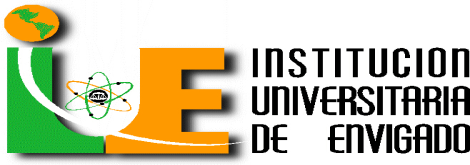 